25.05.2020 r. – PONIEDZIAŁEK, 7ATEMAT: Kąty naprzemianległe i odpowiadające.Obejrzyj na YouTube  film „Kąty naprzemianległe i odpowiadające – Figury – Matfiz24.pl”  - https://www.youtube.com/watch?v=lhs_45DrYOkPrzepisz lub wydrukuj i wklej do zeszytu:Kąty naprzemianległe – pary kątów, utworzonych przez przecięcie dwóch prostych p i q trzecią prostą,  leżące po przeciwnych stronach tej prostej i mające jednakowe miary, gdy prosta p jest równoległa do prostej q.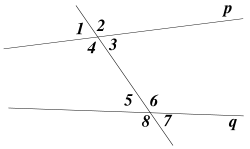 Na rysunku: pary kątów 1 i 7 oraz 2 i 8 to kąty naprzemianległe zewnętrzne, pary 4, 6       i 3, 5 to kąty naprzemianległe wewnętrzne.Pary 1, 5; 4, 8; 2, 6 i 3, 7 to kąty odpowiadające.       Jeżeli dwie proste równoległe przetniemy trzecią prostą, utworzone w ten sposób:      - kąty odpowiadające mają równe miary,      - kąty naprzemianległe mają równe miary.   Przeananlizuj rozwiązania następujących zadań, w razie wątpliwości skontaktuj się                   z nauczycielem.Zad. 1 str. 119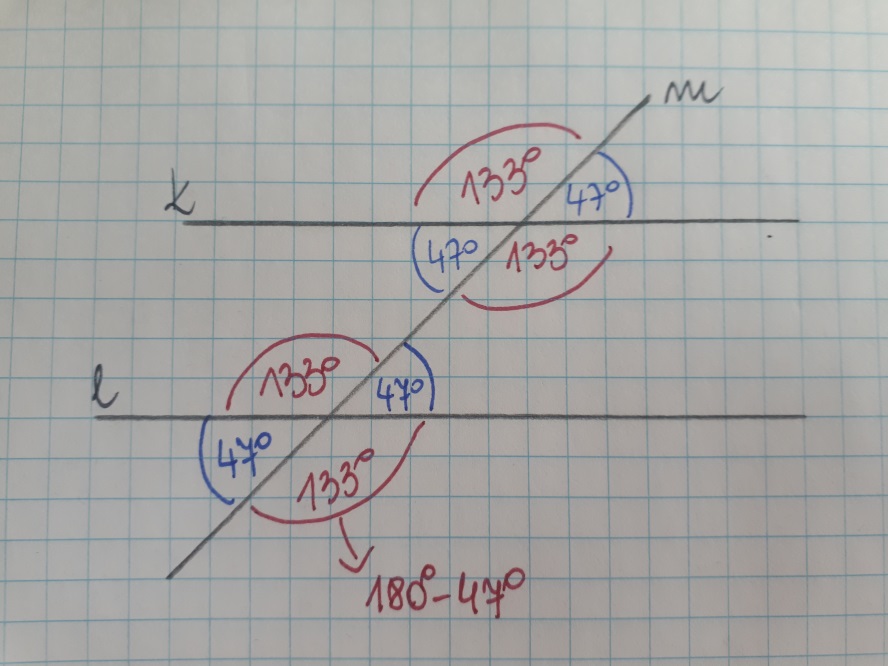 Zad. 2 str. 119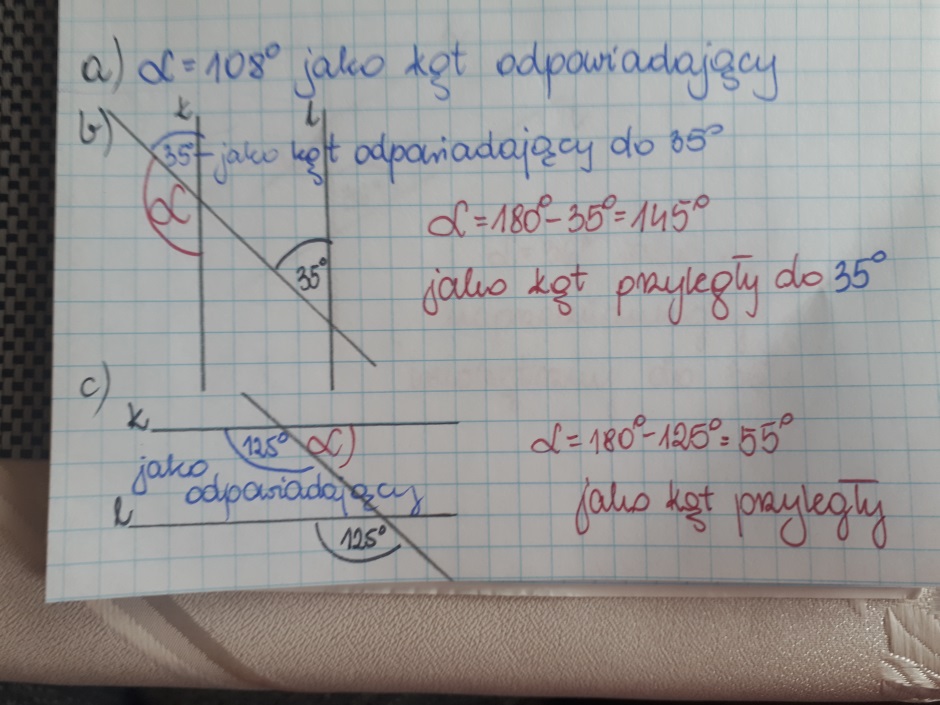 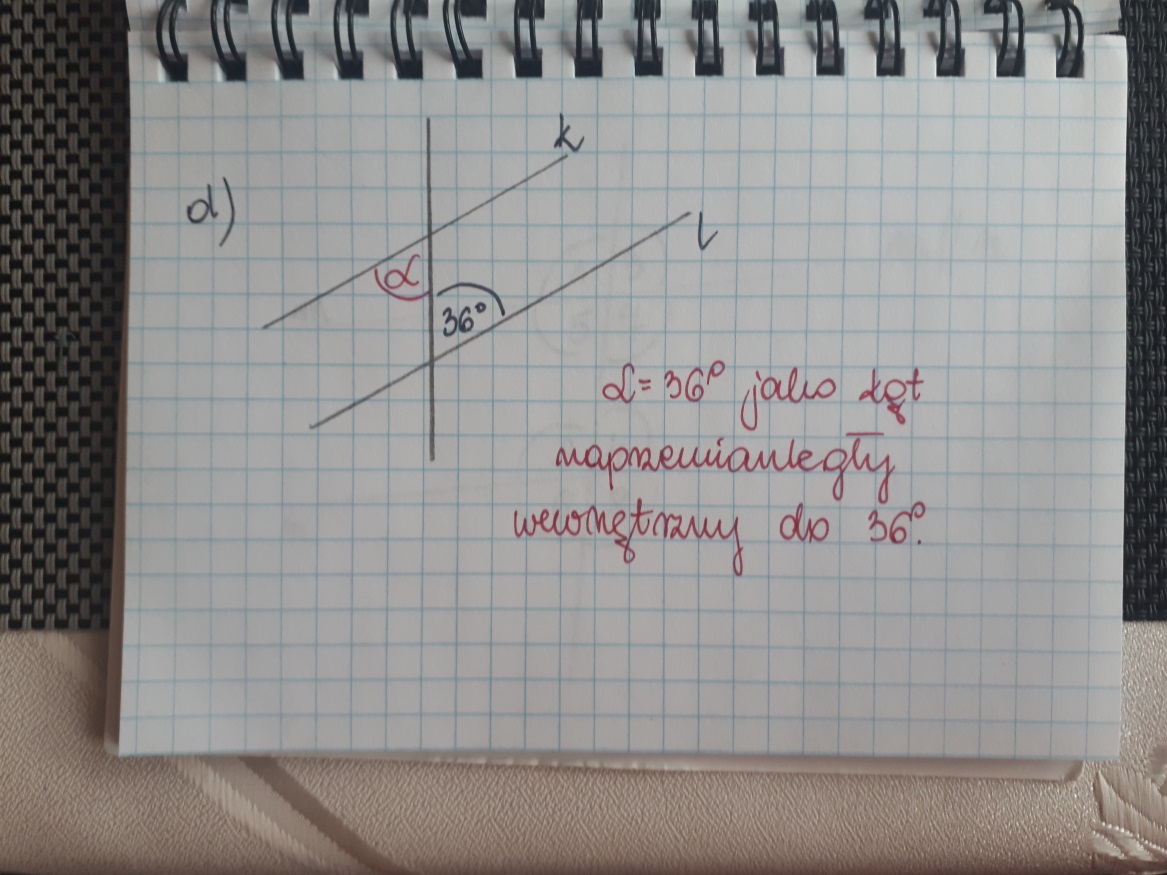 Zad. spr. 1 str. 119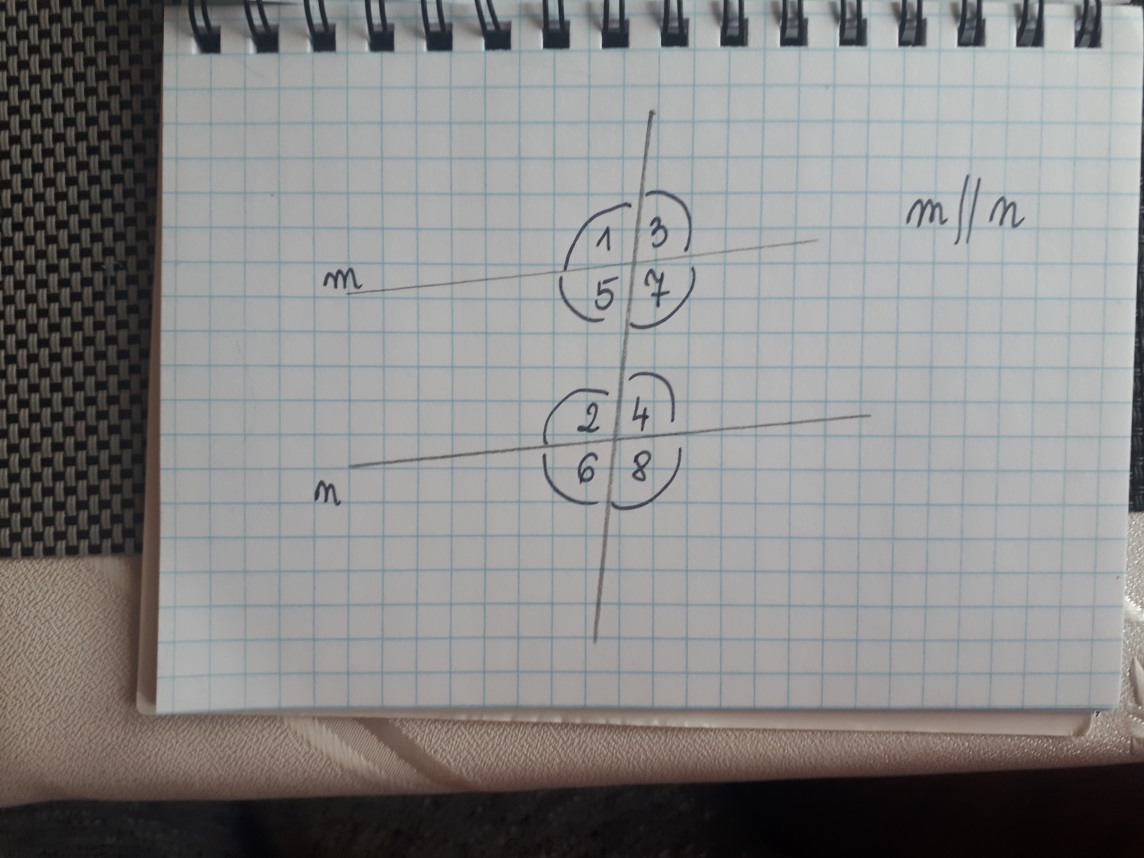 Pary kątów odpowiadających: 1 i 2, 5 i 6, 3 i 4, 7 i 8.Pary kątów naprzemianległych: 1 i 8, 3 i 6, 4 i 5, 2 i 7.Rozwiąż samodzielnie: ćw. 3 i 4 str. 70 oraz zad. spr. 2 str. 121.26.05.2020 r. – WTOREK, 7ATEMAT: Kąty naprzemianległe i odpowiadające – rozwiązywanie zadań.Przeananlizuj, przepisz lub wydrukuj i wklej do zeszytu:Zad. 3 str. 119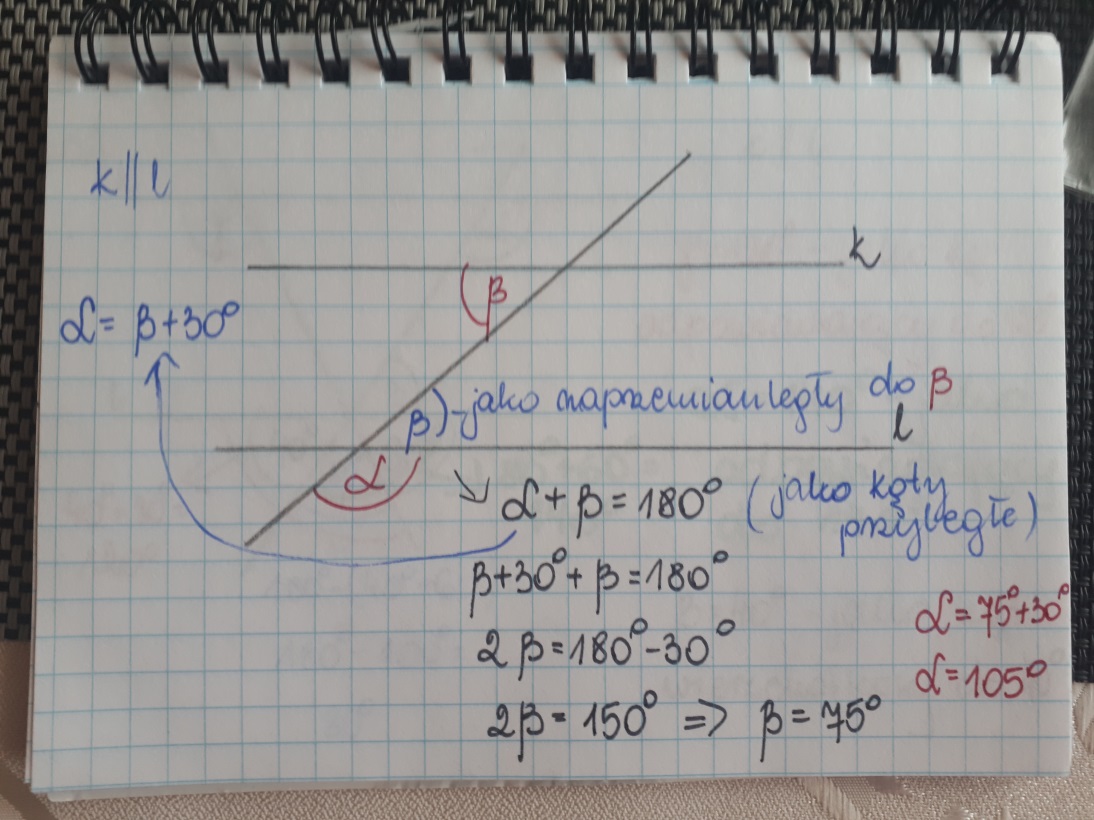 Zad. 4 str. 120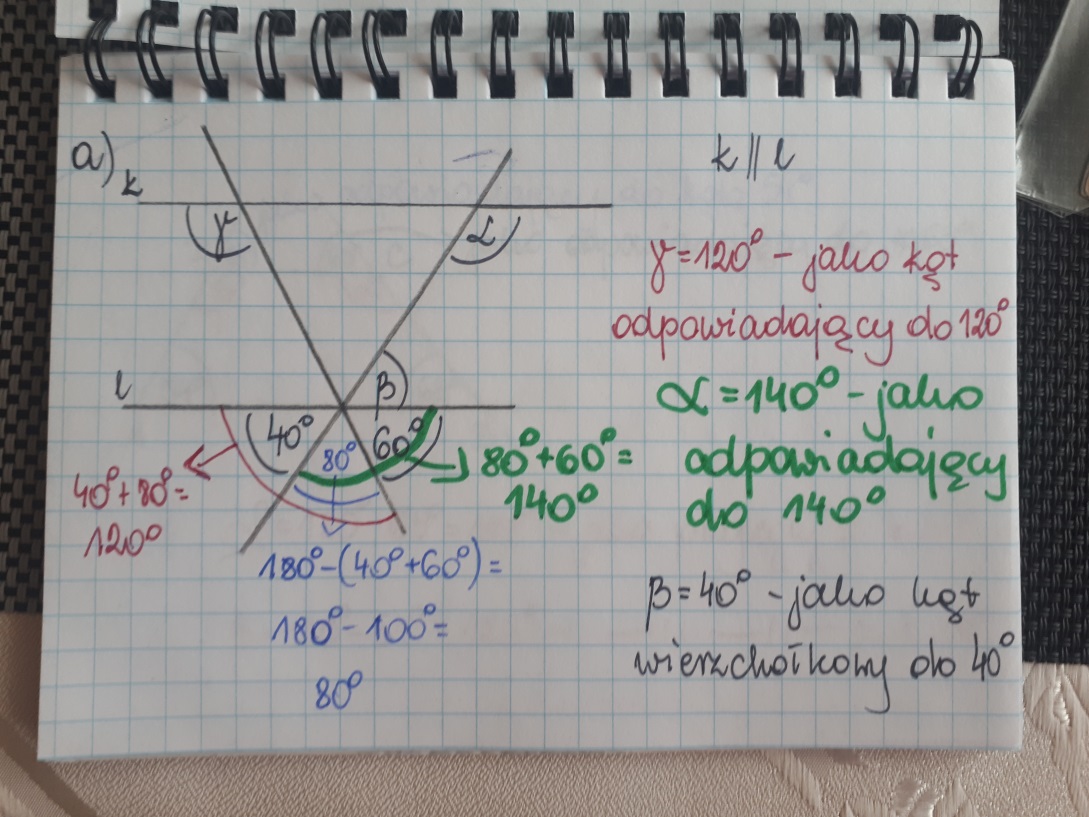 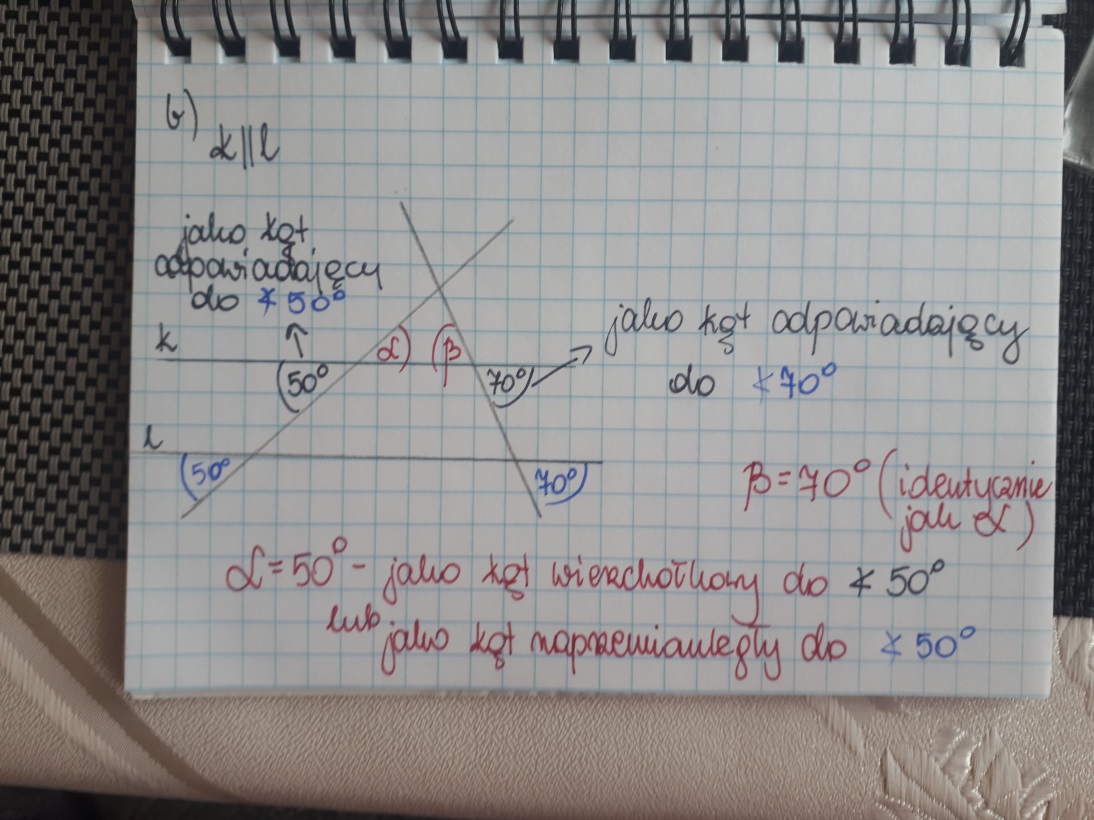 Zad. 5 str. 120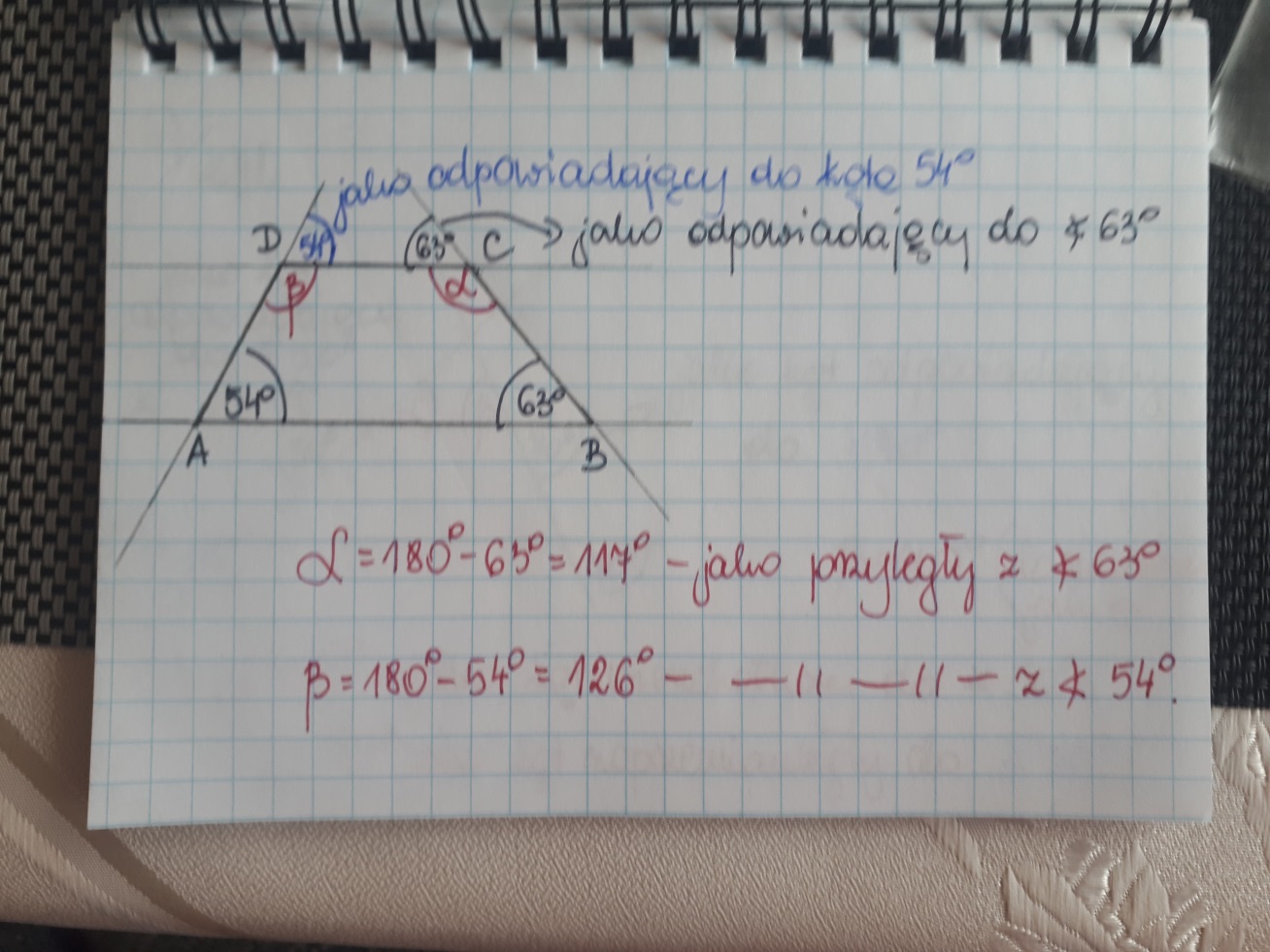 Rozwiąż samodzielnie: ćw. 3 i 4 str. 71 oraz ćw. 5 str. 72.26.05.2020 r. – WTOREK, 7BTEMAT: Kąty naprzemianległe i odpowiadające.To, co 7A w poniedziałek 25.05. 2020r.27.05.2020 r. – ŚRODA, 7ATEMAT: Trójkąty i ich własności.Przypomnij sobie czego uczyliśmy się o trójkątach w klasach młodszych.  Przepisz lub wydrukuj       i wklej do zeszytu:Trójkąt jest wielokątem o trzech bokach. Jest więc najprostszym przykładem wielokąta.Punkty A, B, C to wierzchołki trójkąta.
Odcinki AB, BC, CA to boki trójkąta.
Kąty α, β, γ to kąty wewnętrzne trójkąta.
 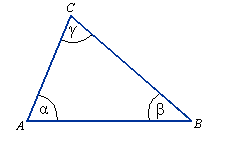 Kąt zewnętrzny trójkąta to kąt przyległy do kąta wewnętrznego tego trójkąta.Używając zwrotu „katy trójkąta”, mówimy o jego kątach wewnętrznych.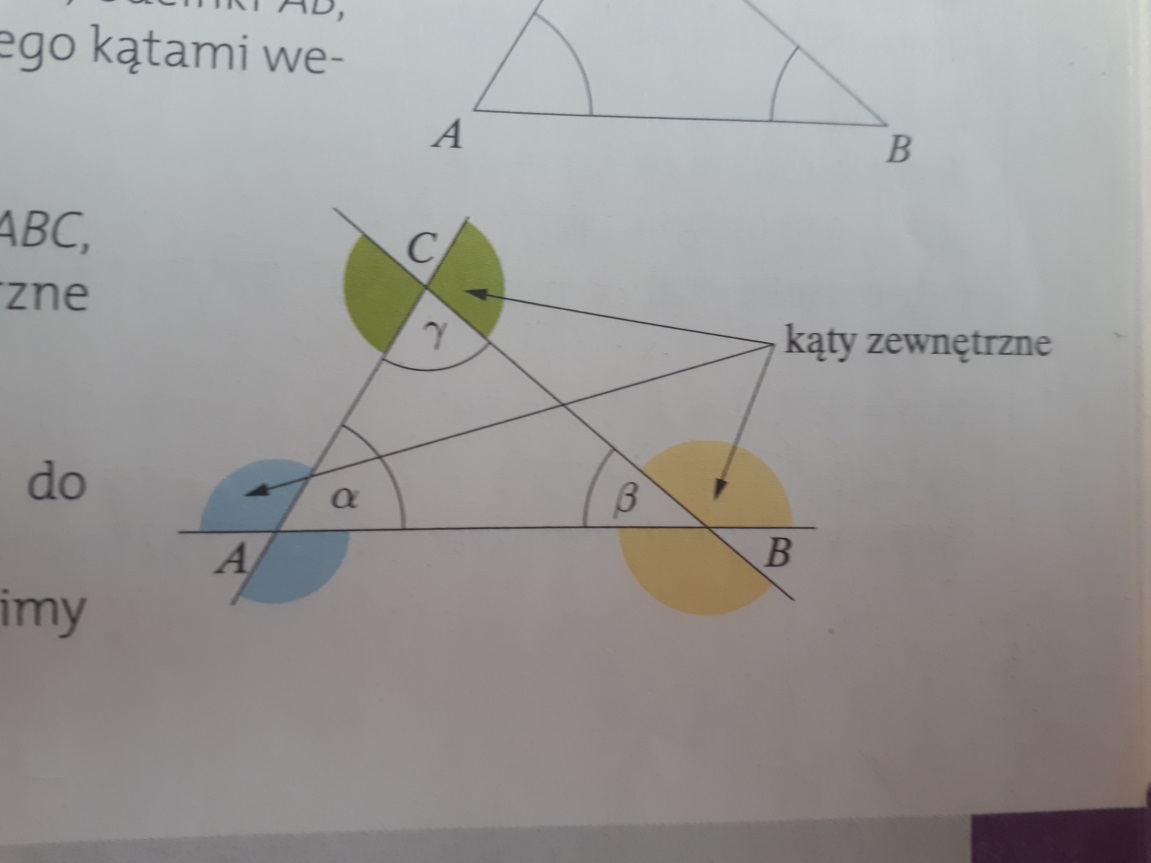 Suma miar kątów wewnętrznych trójkąta jest równa 1800.Nie każde trzy odcinki mogą być bokami trójkąta.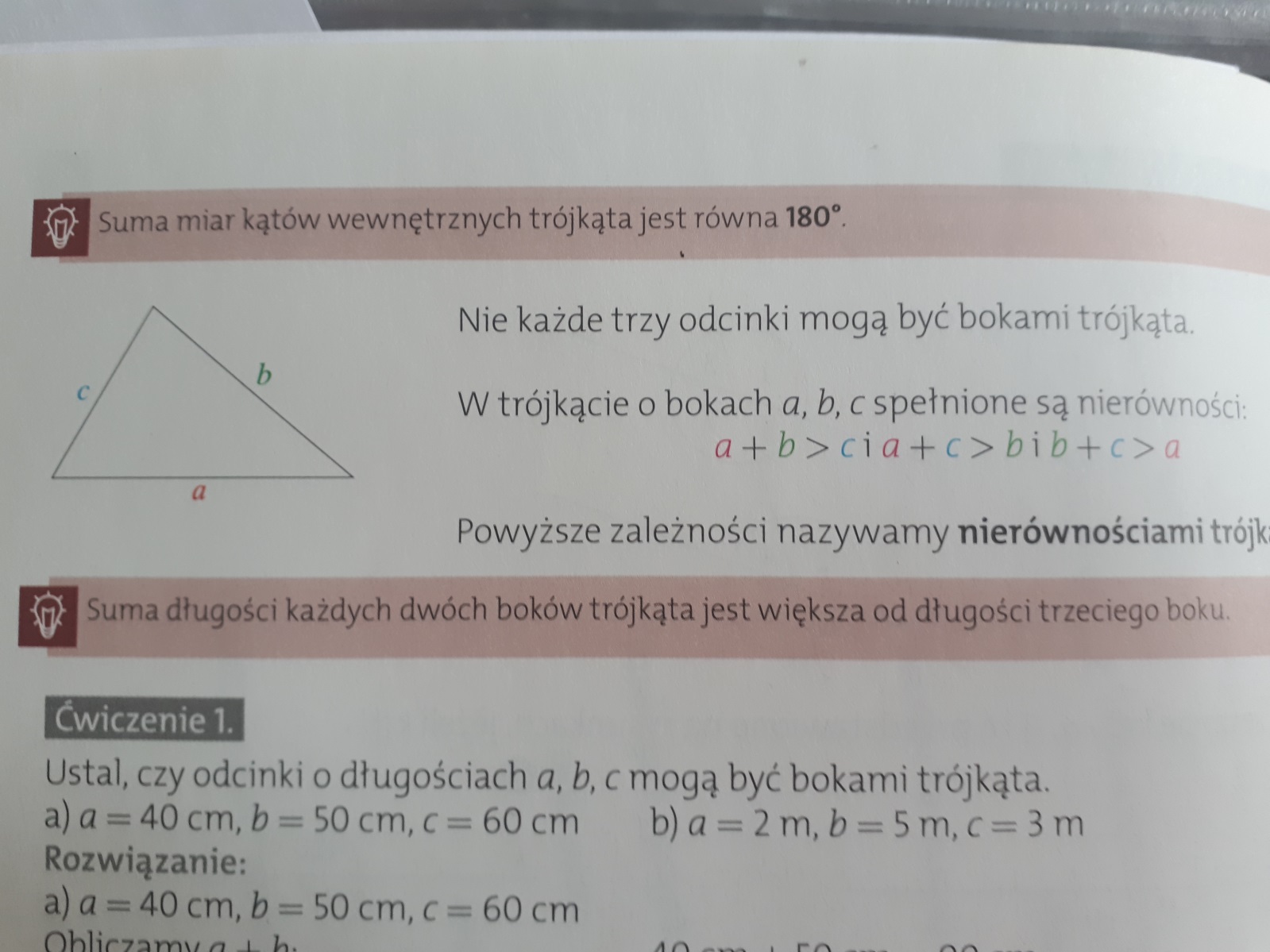 Z trzech odcinków można zbudować trójkąt wtedy i tylko wtedy, gdy długość najdłuższego  z nich jest mniejsza od sumy długości odcinków pozostałych.

Przeananlizuj  ćwiczenia 1 – 3 str. 122 i 123 w podręczniku.27.05.2020 r. – ŚRODA, 7BTEMAT: Kąty naprzemianległe i odpowiadające – rozwiązywanie zadań.To, co 7A we wtorek 26.05. 2020r.28.05.2020 r. – CZWARTEK, 7BTEMAT: Trójkąty i ich własności.To, co 7A w środę  27.05. 2020r.29.05.2020 r. – PIĄTEK, 7A, 7BTEMAT: Trójkąty i ich własności – rozwiązywanie zadań.Przeananlizuj, przepisz lub wydrukuj i wklej do zeszytu rozwiązania zadań:Zad. 1 str. 123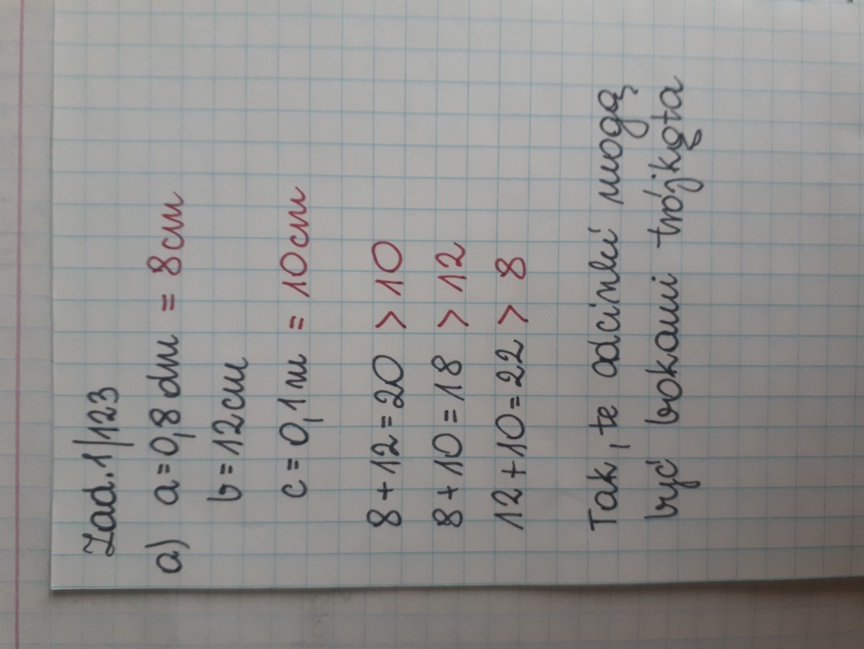 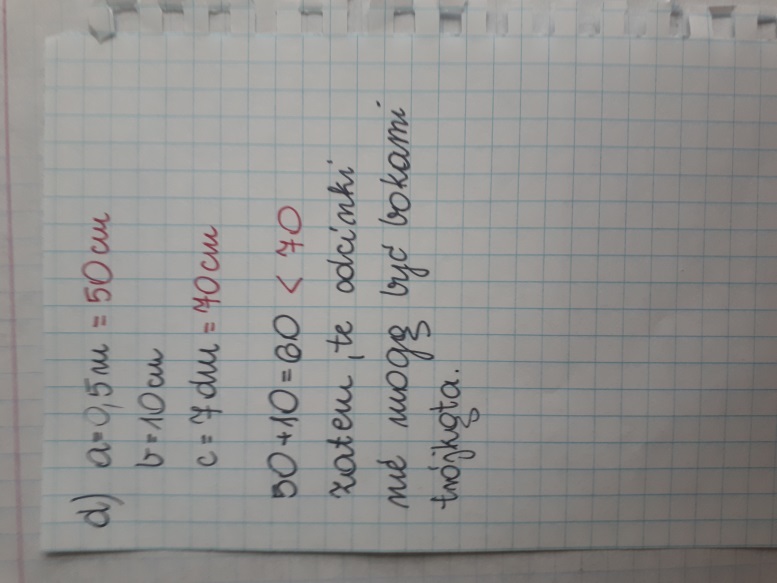 Zad. 2 str. 123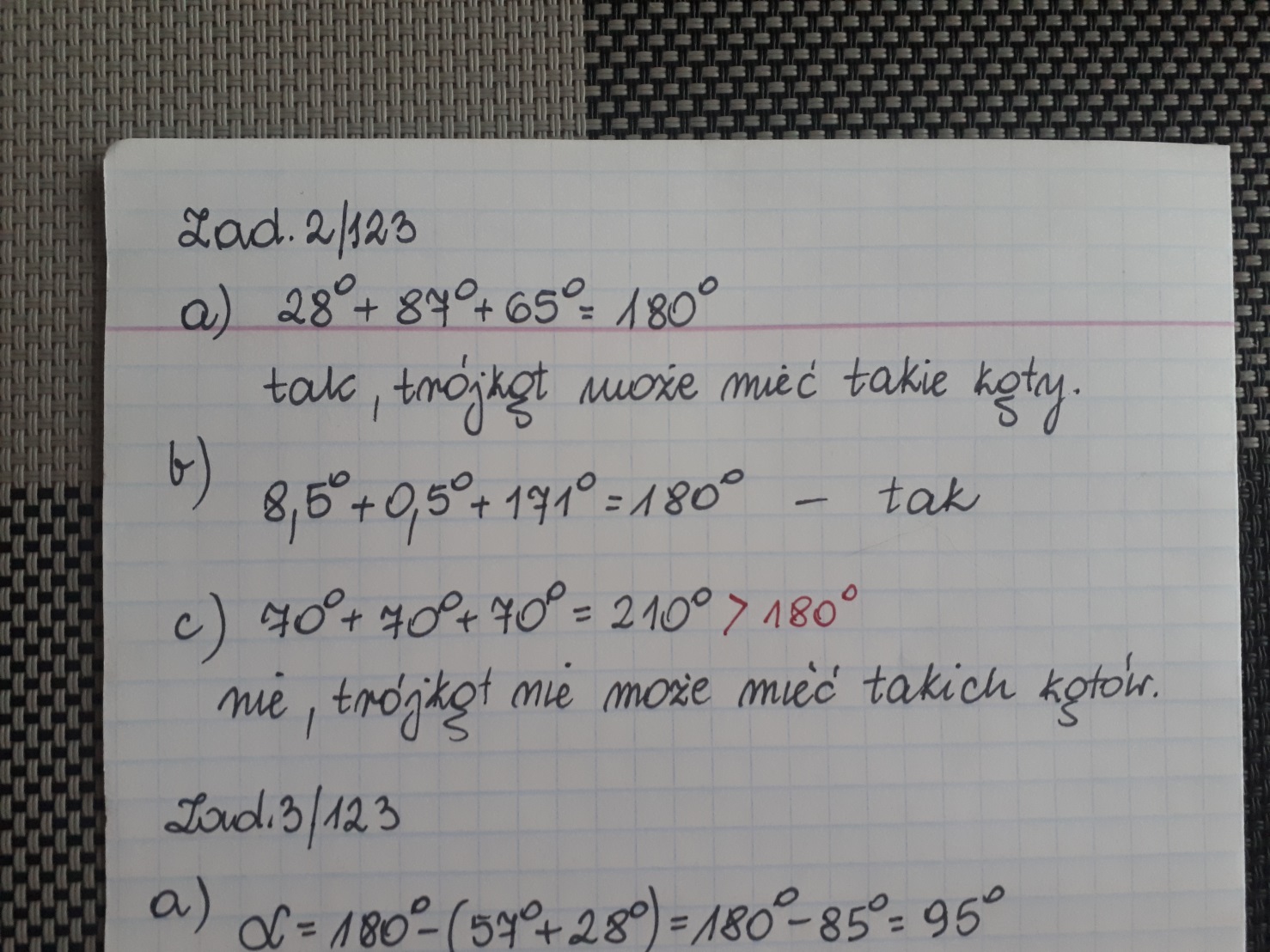 Zad. 3 str. 123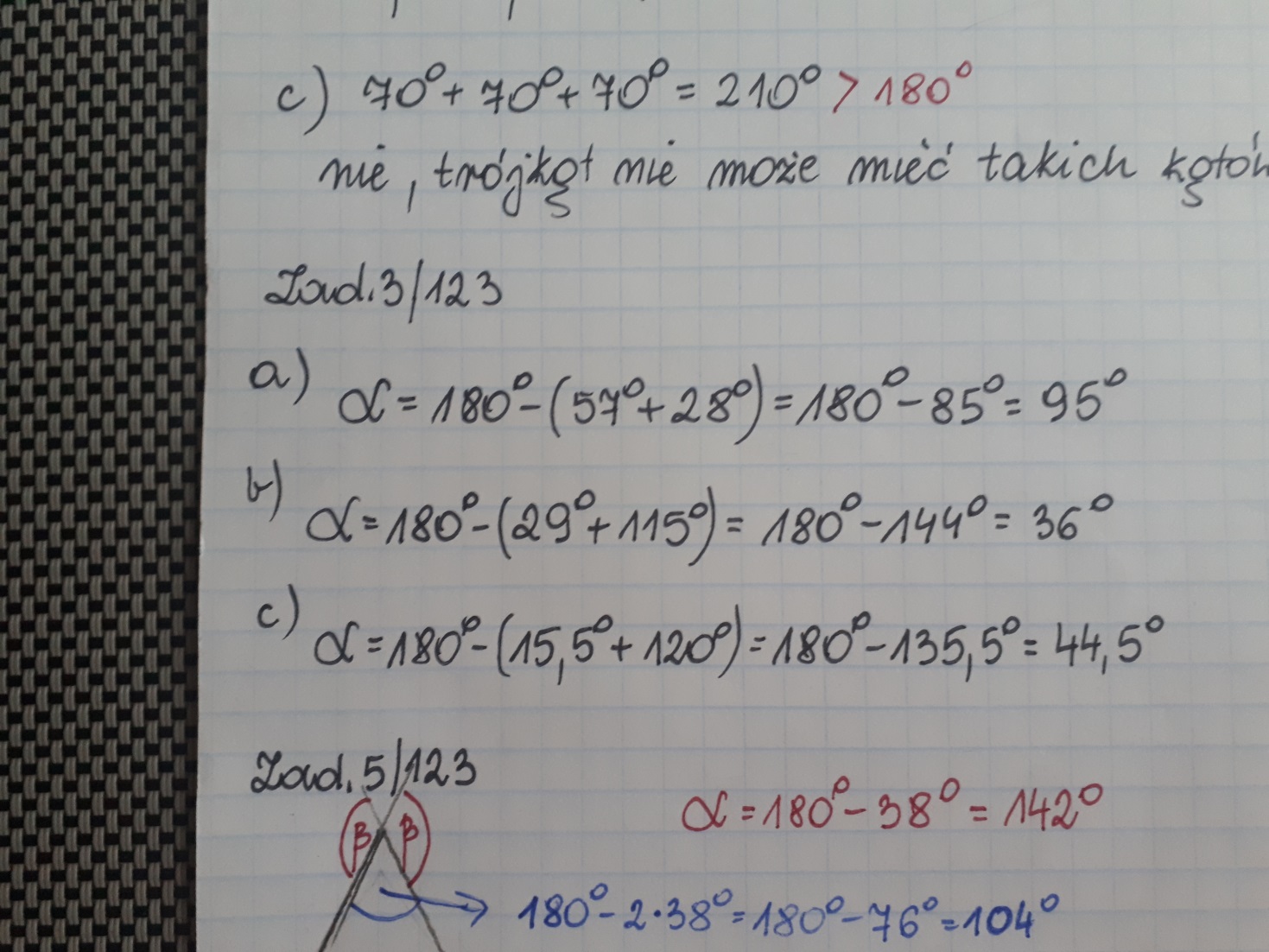 Zad. 5 str. 123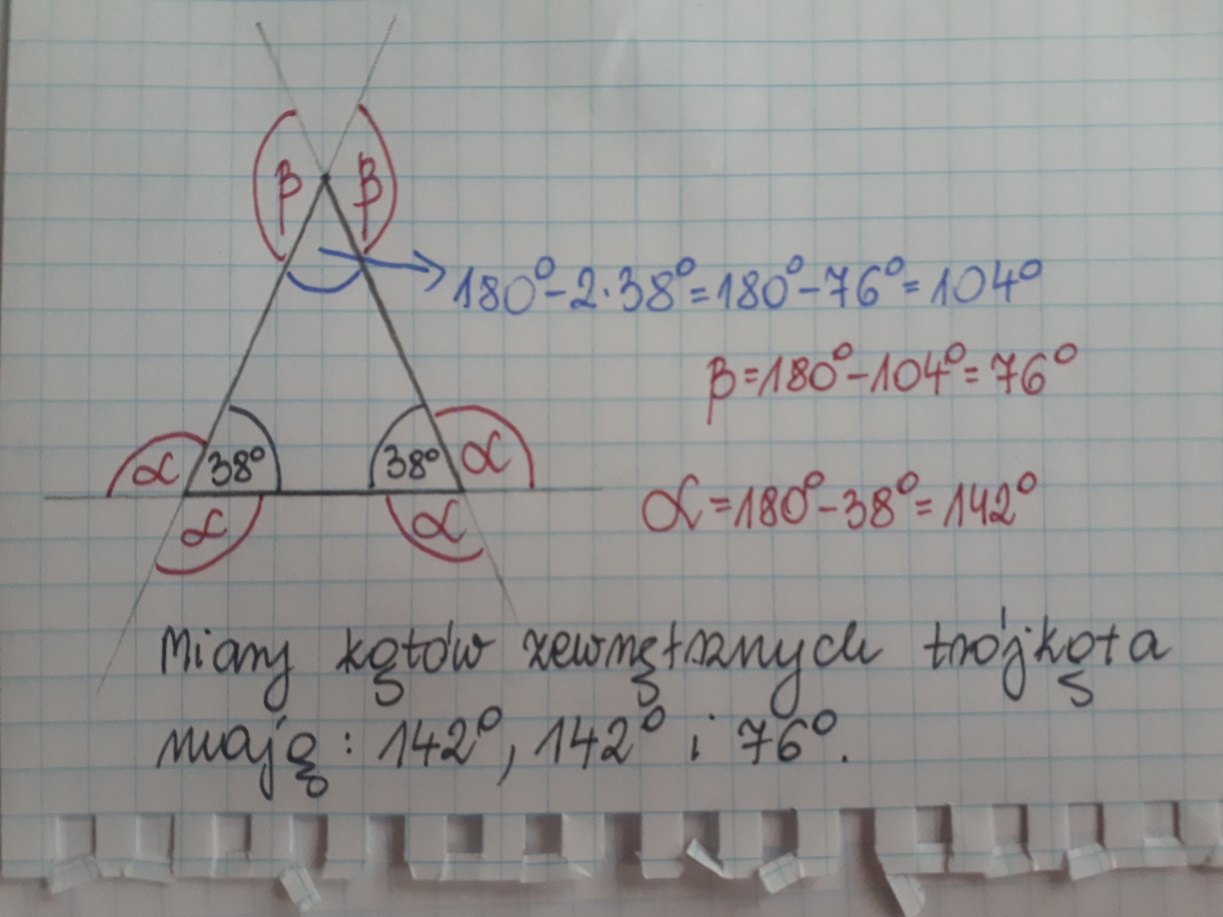 Rozwiąż samodzielnie:  zad. spr. 1 str. 124, ćw. 1, 2 i 3  str. 72.